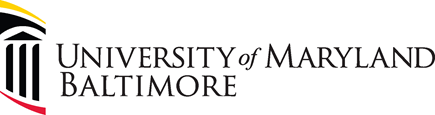 Employee’s NameEmployee’s NameEmployee’s NameEmployee’s NameEmployee’s NameEmployee’s NameEmployee’s NameDepartmentDepartmentDepartmentDepartmentDepartmentDepartmentEmployee IDEmployee IDEmployee IDEmployee IDStreet AddressStreet AddressStreet AddressStreet AddressStreet AddressStreet AddressStreet AddressCity/StateCity/StateCity/StateCity/StateCity/StateCity/StateZip Code Zip Code Zip Code Zip Code Home TelephoneHome TelephoneHome TelephoneHome TelephoneHome TelephoneHome TelephoneHome TelephoneWork TelephoneWork TelephoneWork TelephoneWork TelephoneWork TelephoneWork TelephoneDate of HireDate of HireDate of HireDate of HireAn eligible employee must hold a regular full-time or regular part-time (50% or more) position, have completed a total of at least twelve (12) months of service at the University of Maryland, have a satisfactory record of work performance and shall not have a record of abuse of accrued leave usage.   Please note that when on leave without pay all benefits (i.e. health, life insurance, etc.) stop unless you make direct payments and failure to continue payments may result in not being eligible for benefits until 7/1 even if you return to paid status prior to 7/1.   For assistance please contact the Benefit’s area at 410-706-2616.                       An eligible employee must hold a regular full-time or regular part-time (50% or more) position, have completed a total of at least twelve (12) months of service at the University of Maryland, have a satisfactory record of work performance and shall not have a record of abuse of accrued leave usage.   Please note that when on leave without pay all benefits (i.e. health, life insurance, etc.) stop unless you make direct payments and failure to continue payments may result in not being eligible for benefits until 7/1 even if you return to paid status prior to 7/1.   For assistance please contact the Benefit’s area at 410-706-2616.                       An eligible employee must hold a regular full-time or regular part-time (50% or more) position, have completed a total of at least twelve (12) months of service at the University of Maryland, have a satisfactory record of work performance and shall not have a record of abuse of accrued leave usage.   Please note that when on leave without pay all benefits (i.e. health, life insurance, etc.) stop unless you make direct payments and failure to continue payments may result in not being eligible for benefits until 7/1 even if you return to paid status prior to 7/1.   For assistance please contact the Benefit’s area at 410-706-2616.                       An eligible employee must hold a regular full-time or regular part-time (50% or more) position, have completed a total of at least twelve (12) months of service at the University of Maryland, have a satisfactory record of work performance and shall not have a record of abuse of accrued leave usage.   Please note that when on leave without pay all benefits (i.e. health, life insurance, etc.) stop unless you make direct payments and failure to continue payments may result in not being eligible for benefits until 7/1 even if you return to paid status prior to 7/1.   For assistance please contact the Benefit’s area at 410-706-2616.                       An eligible employee must hold a regular full-time or regular part-time (50% or more) position, have completed a total of at least twelve (12) months of service at the University of Maryland, have a satisfactory record of work performance and shall not have a record of abuse of accrued leave usage.   Please note that when on leave without pay all benefits (i.e. health, life insurance, etc.) stop unless you make direct payments and failure to continue payments may result in not being eligible for benefits until 7/1 even if you return to paid status prior to 7/1.   For assistance please contact the Benefit’s area at 410-706-2616.                       An eligible employee must hold a regular full-time or regular part-time (50% or more) position, have completed a total of at least twelve (12) months of service at the University of Maryland, have a satisfactory record of work performance and shall not have a record of abuse of accrued leave usage.   Please note that when on leave without pay all benefits (i.e. health, life insurance, etc.) stop unless you make direct payments and failure to continue payments may result in not being eligible for benefits until 7/1 even if you return to paid status prior to 7/1.   For assistance please contact the Benefit’s area at 410-706-2616.                       An eligible employee must hold a regular full-time or regular part-time (50% or more) position, have completed a total of at least twelve (12) months of service at the University of Maryland, have a satisfactory record of work performance and shall not have a record of abuse of accrued leave usage.   Please note that when on leave without pay all benefits (i.e. health, life insurance, etc.) stop unless you make direct payments and failure to continue payments may result in not being eligible for benefits until 7/1 even if you return to paid status prior to 7/1.   For assistance please contact the Benefit’s area at 410-706-2616.                       An eligible employee must hold a regular full-time or regular part-time (50% or more) position, have completed a total of at least twelve (12) months of service at the University of Maryland, have a satisfactory record of work performance and shall not have a record of abuse of accrued leave usage.   Please note that when on leave without pay all benefits (i.e. health, life insurance, etc.) stop unless you make direct payments and failure to continue payments may result in not being eligible for benefits until 7/1 even if you return to paid status prior to 7/1.   For assistance please contact the Benefit’s area at 410-706-2616.                       An eligible employee must hold a regular full-time or regular part-time (50% or more) position, have completed a total of at least twelve (12) months of service at the University of Maryland, have a satisfactory record of work performance and shall not have a record of abuse of accrued leave usage.   Please note that when on leave without pay all benefits (i.e. health, life insurance, etc.) stop unless you make direct payments and failure to continue payments may result in not being eligible for benefits until 7/1 even if you return to paid status prior to 7/1.   For assistance please contact the Benefit’s area at 410-706-2616.                       An eligible employee must hold a regular full-time or regular part-time (50% or more) position, have completed a total of at least twelve (12) months of service at the University of Maryland, have a satisfactory record of work performance and shall not have a record of abuse of accrued leave usage.   Please note that when on leave without pay all benefits (i.e. health, life insurance, etc.) stop unless you make direct payments and failure to continue payments may result in not being eligible for benefits until 7/1 even if you return to paid status prior to 7/1.   For assistance please contact the Benefit’s area at 410-706-2616.                       An eligible employee must hold a regular full-time or regular part-time (50% or more) position, have completed a total of at least twelve (12) months of service at the University of Maryland, have a satisfactory record of work performance and shall not have a record of abuse of accrued leave usage.   Please note that when on leave without pay all benefits (i.e. health, life insurance, etc.) stop unless you make direct payments and failure to continue payments may result in not being eligible for benefits until 7/1 even if you return to paid status prior to 7/1.   For assistance please contact the Benefit’s area at 410-706-2616.                       An eligible employee must hold a regular full-time or regular part-time (50% or more) position, have completed a total of at least twelve (12) months of service at the University of Maryland, have a satisfactory record of work performance and shall not have a record of abuse of accrued leave usage.   Please note that when on leave without pay all benefits (i.e. health, life insurance, etc.) stop unless you make direct payments and failure to continue payments may result in not being eligible for benefits until 7/1 even if you return to paid status prior to 7/1.   For assistance please contact the Benefit’s area at 410-706-2616.                       An eligible employee must hold a regular full-time or regular part-time (50% or more) position, have completed a total of at least twelve (12) months of service at the University of Maryland, have a satisfactory record of work performance and shall not have a record of abuse of accrued leave usage.   Please note that when on leave without pay all benefits (i.e. health, life insurance, etc.) stop unless you make direct payments and failure to continue payments may result in not being eligible for benefits until 7/1 even if you return to paid status prior to 7/1.   For assistance please contact the Benefit’s area at 410-706-2616.                       An eligible employee must hold a regular full-time or regular part-time (50% or more) position, have completed a total of at least twelve (12) months of service at the University of Maryland, have a satisfactory record of work performance and shall not have a record of abuse of accrued leave usage.   Please note that when on leave without pay all benefits (i.e. health, life insurance, etc.) stop unless you make direct payments and failure to continue payments may result in not being eligible for benefits until 7/1 even if you return to paid status prior to 7/1.   For assistance please contact the Benefit’s area at 410-706-2616.                       An eligible employee must hold a regular full-time or regular part-time (50% or more) position, have completed a total of at least twelve (12) months of service at the University of Maryland, have a satisfactory record of work performance and shall not have a record of abuse of accrued leave usage.   Please note that when on leave without pay all benefits (i.e. health, life insurance, etc.) stop unless you make direct payments and failure to continue payments may result in not being eligible for benefits until 7/1 even if you return to paid status prior to 7/1.   For assistance please contact the Benefit’s area at 410-706-2616.                       An eligible employee must hold a regular full-time or regular part-time (50% or more) position, have completed a total of at least twelve (12) months of service at the University of Maryland, have a satisfactory record of work performance and shall not have a record of abuse of accrued leave usage.   Please note that when on leave without pay all benefits (i.e. health, life insurance, etc.) stop unless you make direct payments and failure to continue payments may result in not being eligible for benefits until 7/1 even if you return to paid status prior to 7/1.   For assistance please contact the Benefit’s area at 410-706-2616.                       An eligible employee must hold a regular full-time or regular part-time (50% or more) position, have completed a total of at least twelve (12) months of service at the University of Maryland, have a satisfactory record of work performance and shall not have a record of abuse of accrued leave usage.   Please note that when on leave without pay all benefits (i.e. health, life insurance, etc.) stop unless you make direct payments and failure to continue payments may result in not being eligible for benefits until 7/1 even if you return to paid status prior to 7/1.   For assistance please contact the Benefit’s area at 410-706-2616.                       An eligible employee must hold a regular full-time or regular part-time (50% or more) position, have completed a total of at least twelve (12) months of service at the University of Maryland, have a satisfactory record of work performance and shall not have a record of abuse of accrued leave usage.   Please note that when on leave without pay all benefits (i.e. health, life insurance, etc.) stop unless you make direct payments and failure to continue payments may result in not being eligible for benefits until 7/1 even if you return to paid status prior to 7/1.   For assistance please contact the Benefit’s area at 410-706-2616.                       An eligible employee must hold a regular full-time or regular part-time (50% or more) position, have completed a total of at least twelve (12) months of service at the University of Maryland, have a satisfactory record of work performance and shall not have a record of abuse of accrued leave usage.   Please note that when on leave without pay all benefits (i.e. health, life insurance, etc.) stop unless you make direct payments and failure to continue payments may result in not being eligible for benefits until 7/1 even if you return to paid status prior to 7/1.   For assistance please contact the Benefit’s area at 410-706-2616.                       An eligible employee must hold a regular full-time or regular part-time (50% or more) position, have completed a total of at least twelve (12) months of service at the University of Maryland, have a satisfactory record of work performance and shall not have a record of abuse of accrued leave usage.   Please note that when on leave without pay all benefits (i.e. health, life insurance, etc.) stop unless you make direct payments and failure to continue payments may result in not being eligible for benefits until 7/1 even if you return to paid status prior to 7/1.   For assistance please contact the Benefit’s area at 410-706-2616.                       An eligible employee must hold a regular full-time or regular part-time (50% or more) position, have completed a total of at least twelve (12) months of service at the University of Maryland, have a satisfactory record of work performance and shall not have a record of abuse of accrued leave usage.   Please note that when on leave without pay all benefits (i.e. health, life insurance, etc.) stop unless you make direct payments and failure to continue payments may result in not being eligible for benefits until 7/1 even if you return to paid status prior to 7/1.   For assistance please contact the Benefit’s area at 410-706-2616.                       An eligible employee must hold a regular full-time or regular part-time (50% or more) position, have completed a total of at least twelve (12) months of service at the University of Maryland, have a satisfactory record of work performance and shall not have a record of abuse of accrued leave usage.   Please note that when on leave without pay all benefits (i.e. health, life insurance, etc.) stop unless you make direct payments and failure to continue payments may result in not being eligible for benefits until 7/1 even if you return to paid status prior to 7/1.   For assistance please contact the Benefit’s area at 410-706-2616.                       An eligible employee must hold a regular full-time or regular part-time (50% or more) position, have completed a total of at least twelve (12) months of service at the University of Maryland, have a satisfactory record of work performance and shall not have a record of abuse of accrued leave usage.   Please note that when on leave without pay all benefits (i.e. health, life insurance, etc.) stop unless you make direct payments and failure to continue payments may result in not being eligible for benefits until 7/1 even if you return to paid status prior to 7/1.   For assistance please contact the Benefit’s area at 410-706-2616.                       A school/department may approve requests for leaves of absence without pay up to 30 calendar days.  If the request is for more than 30 calendar days the school/department must submit and Employee Action form to the HR Service Center and get final approval from the Director of Human Resource Services.                        VII - 7.12(A) - UMB POLICY ON LEAVE OF ABSENCE WITHOUT PAYA school/department may approve requests for leaves of absence without pay up to 30 calendar days.  If the request is for more than 30 calendar days the school/department must submit and Employee Action form to the HR Service Center and get final approval from the Director of Human Resource Services.                        VII - 7.12(A) - UMB POLICY ON LEAVE OF ABSENCE WITHOUT PAYA school/department may approve requests for leaves of absence without pay up to 30 calendar days.  If the request is for more than 30 calendar days the school/department must submit and Employee Action form to the HR Service Center and get final approval from the Director of Human Resource Services.                        VII - 7.12(A) - UMB POLICY ON LEAVE OF ABSENCE WITHOUT PAYA school/department may approve requests for leaves of absence without pay up to 30 calendar days.  If the request is for more than 30 calendar days the school/department must submit and Employee Action form to the HR Service Center and get final approval from the Director of Human Resource Services.                        VII - 7.12(A) - UMB POLICY ON LEAVE OF ABSENCE WITHOUT PAYA school/department may approve requests for leaves of absence without pay up to 30 calendar days.  If the request is for more than 30 calendar days the school/department must submit and Employee Action form to the HR Service Center and get final approval from the Director of Human Resource Services.                        VII - 7.12(A) - UMB POLICY ON LEAVE OF ABSENCE WITHOUT PAYA school/department may approve requests for leaves of absence without pay up to 30 calendar days.  If the request is for more than 30 calendar days the school/department must submit and Employee Action form to the HR Service Center and get final approval from the Director of Human Resource Services.                        VII - 7.12(A) - UMB POLICY ON LEAVE OF ABSENCE WITHOUT PAYA school/department may approve requests for leaves of absence without pay up to 30 calendar days.  If the request is for more than 30 calendar days the school/department must submit and Employee Action form to the HR Service Center and get final approval from the Director of Human Resource Services.                        VII - 7.12(A) - UMB POLICY ON LEAVE OF ABSENCE WITHOUT PAYA school/department may approve requests for leaves of absence without pay up to 30 calendar days.  If the request is for more than 30 calendar days the school/department must submit and Employee Action form to the HR Service Center and get final approval from the Director of Human Resource Services.                        VII - 7.12(A) - UMB POLICY ON LEAVE OF ABSENCE WITHOUT PAYA school/department may approve requests for leaves of absence without pay up to 30 calendar days.  If the request is for more than 30 calendar days the school/department must submit and Employee Action form to the HR Service Center and get final approval from the Director of Human Resource Services.                        VII - 7.12(A) - UMB POLICY ON LEAVE OF ABSENCE WITHOUT PAYA school/department may approve requests for leaves of absence without pay up to 30 calendar days.  If the request is for more than 30 calendar days the school/department must submit and Employee Action form to the HR Service Center and get final approval from the Director of Human Resource Services.                        VII - 7.12(A) - UMB POLICY ON LEAVE OF ABSENCE WITHOUT PAYA school/department may approve requests for leaves of absence without pay up to 30 calendar days.  If the request is for more than 30 calendar days the school/department must submit and Employee Action form to the HR Service Center and get final approval from the Director of Human Resource Services.                        VII - 7.12(A) - UMB POLICY ON LEAVE OF ABSENCE WITHOUT PAYA school/department may approve requests for leaves of absence without pay up to 30 calendar days.  If the request is for more than 30 calendar days the school/department must submit and Employee Action form to the HR Service Center and get final approval from the Director of Human Resource Services.                        VII - 7.12(A) - UMB POLICY ON LEAVE OF ABSENCE WITHOUT PAYA school/department may approve requests for leaves of absence without pay up to 30 calendar days.  If the request is for more than 30 calendar days the school/department must submit and Employee Action form to the HR Service Center and get final approval from the Director of Human Resource Services.                        VII - 7.12(A) - UMB POLICY ON LEAVE OF ABSENCE WITHOUT PAYA school/department may approve requests for leaves of absence without pay up to 30 calendar days.  If the request is for more than 30 calendar days the school/department must submit and Employee Action form to the HR Service Center and get final approval from the Director of Human Resource Services.                        VII - 7.12(A) - UMB POLICY ON LEAVE OF ABSENCE WITHOUT PAYA school/department may approve requests for leaves of absence without pay up to 30 calendar days.  If the request is for more than 30 calendar days the school/department must submit and Employee Action form to the HR Service Center and get final approval from the Director of Human Resource Services.                        VII - 7.12(A) - UMB POLICY ON LEAVE OF ABSENCE WITHOUT PAYA school/department may approve requests for leaves of absence without pay up to 30 calendar days.  If the request is for more than 30 calendar days the school/department must submit and Employee Action form to the HR Service Center and get final approval from the Director of Human Resource Services.                        VII - 7.12(A) - UMB POLICY ON LEAVE OF ABSENCE WITHOUT PAYA school/department may approve requests for leaves of absence without pay up to 30 calendar days.  If the request is for more than 30 calendar days the school/department must submit and Employee Action form to the HR Service Center and get final approval from the Director of Human Resource Services.                        VII - 7.12(A) - UMB POLICY ON LEAVE OF ABSENCE WITHOUT PAYA school/department may approve requests for leaves of absence without pay up to 30 calendar days.  If the request is for more than 30 calendar days the school/department must submit and Employee Action form to the HR Service Center and get final approval from the Director of Human Resource Services.                        VII - 7.12(A) - UMB POLICY ON LEAVE OF ABSENCE WITHOUT PAYA school/department may approve requests for leaves of absence without pay up to 30 calendar days.  If the request is for more than 30 calendar days the school/department must submit and Employee Action form to the HR Service Center and get final approval from the Director of Human Resource Services.                        VII - 7.12(A) - UMB POLICY ON LEAVE OF ABSENCE WITHOUT PAYA school/department may approve requests for leaves of absence without pay up to 30 calendar days.  If the request is for more than 30 calendar days the school/department must submit and Employee Action form to the HR Service Center and get final approval from the Director of Human Resource Services.                        VII - 7.12(A) - UMB POLICY ON LEAVE OF ABSENCE WITHOUT PAYA school/department may approve requests for leaves of absence without pay up to 30 calendar days.  If the request is for more than 30 calendar days the school/department must submit and Employee Action form to the HR Service Center and get final approval from the Director of Human Resource Services.                        VII - 7.12(A) - UMB POLICY ON LEAVE OF ABSENCE WITHOUT PAYA school/department may approve requests for leaves of absence without pay up to 30 calendar days.  If the request is for more than 30 calendar days the school/department must submit and Employee Action form to the HR Service Center and get final approval from the Director of Human Resource Services.                        VII - 7.12(A) - UMB POLICY ON LEAVE OF ABSENCE WITHOUT PAYA school/department may approve requests for leaves of absence without pay up to 30 calendar days.  If the request is for more than 30 calendar days the school/department must submit and Employee Action form to the HR Service Center and get final approval from the Director of Human Resource Services.                        VII - 7.12(A) - UMB POLICY ON LEAVE OF ABSENCE WITHOUT PAYDate Leave StartsDate Leave StartsDate Leave StartsDate Leave StartsDate Leave StartsDate Leave StartsDate Leave StartsExpected Return DateExpected Return DateExpected Return DateExpected Return DateExpected Return DateExpected Return DateExpected Return DateExpected Return DateExpected Return DateExpected Return DateExpected Return DateReason for Leave: Check One Below   Employees Own Illness                          Family Illness  Employees Own Illness                          Family Illness                         Military                        Military                        Military                        Military                        Military                        Military                        Military(Attach a copy of orders)(Attach a copy of orders)(Attach a copy of orders)(Attach a copy of orders)(Attach a copy of orders)(Attach a copy of orders)(Attach a copy of orders)(Attach a copy of orders)(Attach a copy of orders)(Attach a copy of orders) Pregnancy & Child Birth                         Educational  Pregnancy & Child Birth                         Educational  Pregnancy & Child Birth                         Educational                        Other                       Other                       Other                       Other                       Other                       OtherReason For Leave:  Provide a detailed explanation below or attach appropriate documentation to this request.  Reason For Leave:  Provide a detailed explanation below or attach appropriate documentation to this request.  Reason For Leave:  Provide a detailed explanation below or attach appropriate documentation to this request.  Reason For Leave:  Provide a detailed explanation below or attach appropriate documentation to this request.  Reason For Leave:  Provide a detailed explanation below or attach appropriate documentation to this request.  Reason For Leave:  Provide a detailed explanation below or attach appropriate documentation to this request.  Reason For Leave:  Provide a detailed explanation below or attach appropriate documentation to this request.  Reason For Leave:  Provide a detailed explanation below or attach appropriate documentation to this request.  Reason For Leave:  Provide a detailed explanation below or attach appropriate documentation to this request.  Reason For Leave:  Provide a detailed explanation below or attach appropriate documentation to this request.  Reason For Leave:  Provide a detailed explanation below or attach appropriate documentation to this request.  Reason For Leave:  Provide a detailed explanation below or attach appropriate documentation to this request.  Reason For Leave:  Provide a detailed explanation below or attach appropriate documentation to this request.  Reason For Leave:  Provide a detailed explanation below or attach appropriate documentation to this request.  Reason For Leave:  Provide a detailed explanation below or attach appropriate documentation to this request.  Reason For Leave:  Provide a detailed explanation below or attach appropriate documentation to this request.  Reason For Leave:  Provide a detailed explanation below or attach appropriate documentation to this request.  Reason For Leave:  Provide a detailed explanation below or attach appropriate documentation to this request.  Reason For Leave:  Provide a detailed explanation below or attach appropriate documentation to this request.  Reason For Leave:  Provide a detailed explanation below or attach appropriate documentation to this request.  Reason For Leave:  Provide a detailed explanation below or attach appropriate documentation to this request.  Reason For Leave:  Provide a detailed explanation below or attach appropriate documentation to this request.  Reason For Leave:  Provide a detailed explanation below or attach appropriate documentation to this request.  Is this an extension of a current leave?   Yes   NoIs this an extension of a current leave?   Yes   NoIs this an extension of a current leave?   Yes   NoIs this an extension of a current leave?   Yes   NoIs this an extension of a current leave?   Yes   NoIs this an extension of a current leave?   Yes   NoIs this an extension of a current leave?   Yes   NoIs this an extension of a current leave?   Yes   NoIf yes, original dates were from If yes, original dates were from If yes, original dates were from If yes, original dates were from If yes, original dates were from If yes, original dates were from If yes, original dates were from If yes, original dates were from If yes, original dates were from toto*Failure to return from an approved Leave of Absence without pay by the expected return to work date and in the absence of written notification shall be interpreted as a resignation.*Failure to return from an approved Leave of Absence without pay by the expected return to work date and in the absence of written notification shall be interpreted as a resignation.*Failure to return from an approved Leave of Absence without pay by the expected return to work date and in the absence of written notification shall be interpreted as a resignation.*Failure to return from an approved Leave of Absence without pay by the expected return to work date and in the absence of written notification shall be interpreted as a resignation.*Failure to return from an approved Leave of Absence without pay by the expected return to work date and in the absence of written notification shall be interpreted as a resignation.*Failure to return from an approved Leave of Absence without pay by the expected return to work date and in the absence of written notification shall be interpreted as a resignation.*Failure to return from an approved Leave of Absence without pay by the expected return to work date and in the absence of written notification shall be interpreted as a resignation.*Failure to return from an approved Leave of Absence without pay by the expected return to work date and in the absence of written notification shall be interpreted as a resignation.*Failure to return from an approved Leave of Absence without pay by the expected return to work date and in the absence of written notification shall be interpreted as a resignation.*Failure to return from an approved Leave of Absence without pay by the expected return to work date and in the absence of written notification shall be interpreted as a resignation.*Failure to return from an approved Leave of Absence without pay by the expected return to work date and in the absence of written notification shall be interpreted as a resignation.*Failure to return from an approved Leave of Absence without pay by the expected return to work date and in the absence of written notification shall be interpreted as a resignation.*Failure to return from an approved Leave of Absence without pay by the expected return to work date and in the absence of written notification shall be interpreted as a resignation.*Failure to return from an approved Leave of Absence without pay by the expected return to work date and in the absence of written notification shall be interpreted as a resignation.*Failure to return from an approved Leave of Absence without pay by the expected return to work date and in the absence of written notification shall be interpreted as a resignation.*Failure to return from an approved Leave of Absence without pay by the expected return to work date and in the absence of written notification shall be interpreted as a resignation.*Failure to return from an approved Leave of Absence without pay by the expected return to work date and in the absence of written notification shall be interpreted as a resignation.*Failure to return from an approved Leave of Absence without pay by the expected return to work date and in the absence of written notification shall be interpreted as a resignation.*Failure to return from an approved Leave of Absence without pay by the expected return to work date and in the absence of written notification shall be interpreted as a resignation.*Failure to return from an approved Leave of Absence without pay by the expected return to work date and in the absence of written notification shall be interpreted as a resignation.*Failure to return from an approved Leave of Absence without pay by the expected return to work date and in the absence of written notification shall be interpreted as a resignation.*Failure to return from an approved Leave of Absence without pay by the expected return to work date and in the absence of written notification shall be interpreted as a resignation.Employee’s SignatureDateDateDateDateDateDateDateDateDateI have read and understand the policy about leave without pay and certify the above information is true and complete.I have read and understand the policy about leave without pay and certify the above information is true and complete.I have read and understand the policy about leave without pay and certify the above information is true and complete.I have read and understand the policy about leave without pay and certify the above information is true and complete.I have read and understand the policy about leave without pay and certify the above information is true and complete.I have read and understand the policy about leave without pay and certify the above information is true and complete.I have read and understand the policy about leave without pay and certify the above information is true and complete.I have read and understand the policy about leave without pay and certify the above information is true and complete.I have read and understand the policy about leave without pay and certify the above information is true and complete.I have read and understand the policy about leave without pay and certify the above information is true and complete.I have read and understand the policy about leave without pay and certify the above information is true and complete.I have read and understand the policy about leave without pay and certify the above information is true and complete.I have read and understand the policy about leave without pay and certify the above information is true and complete.I have read and understand the policy about leave without pay and certify the above information is true and complete.I have read and understand the policy about leave without pay and certify the above information is true and complete.I have read and understand the policy about leave without pay and certify the above information is true and complete.I have read and understand the policy about leave without pay and certify the above information is true and complete.I have read and understand the policy about leave without pay and certify the above information is true and complete.I have read and understand the policy about leave without pay and certify the above information is true and complete.I have read and understand the policy about leave without pay and certify the above information is true and complete.I have read and understand the policy about leave without pay and certify the above information is true and complete.I have read and understand the policy about leave without pay and certify the above information is true and complete.I have read and understand the policy about leave without pay and certify the above information is true and complete.Approved:Denied:Denied:Denied:Denied:Denied:Denied:Denied:Supervisor                                                    DateSupervisor                                                    DateSupervisor                                                    DateSupervisor                                                    DateSupervisor        Supervisor        Supervisor        Supervisor        Supervisor        Supervisor        Supervisor        Supervisor        Supervisor        Supervisor        Supervisor        Supervisor        Supervisor        Supervisor        Supervisor        Supervisor        DateDateDateApproved:Denied:Denied:Denied:Denied:Denied:Denied:Denied:Director of Human Resources                       DateDirector of Human Resources                       DateDirector of Human Resources                       DateDirector of Human Resources                       DateDirector of Human Resources        Director of Human Resources        Director of Human Resources        Director of Human Resources        Director of Human Resources        Director of Human Resources        Director of Human Resources        Director of Human Resources        Director of Human Resources        Director of Human Resources        Director of Human Resources        Director of Human Resources        Director of Human Resources        Director of Human Resources        Director of Human Resources        Director of Human Resources        DateDateDate